Industry Visit at Zudio Retail Store, PanipatWe organised an Industry Visit at Zudio Retail Store on 5/11/2022 in Panipat.Students got the detailed exposure about the retail sector and the kinds of job opportunities available in the private sector like- HR, Accountant, Store Manager, Salesperson, Inventory Manager etc.The Store Manager and other management staff at the store shared insights about the sector and the responsibilities involved while interacting with the students and answered the students’ queries proactively.The main purpose of this visit was to expose the students to the retail sector and the ways to align their career path with this sector, if they want, was fulfilled.No. of Students- 13.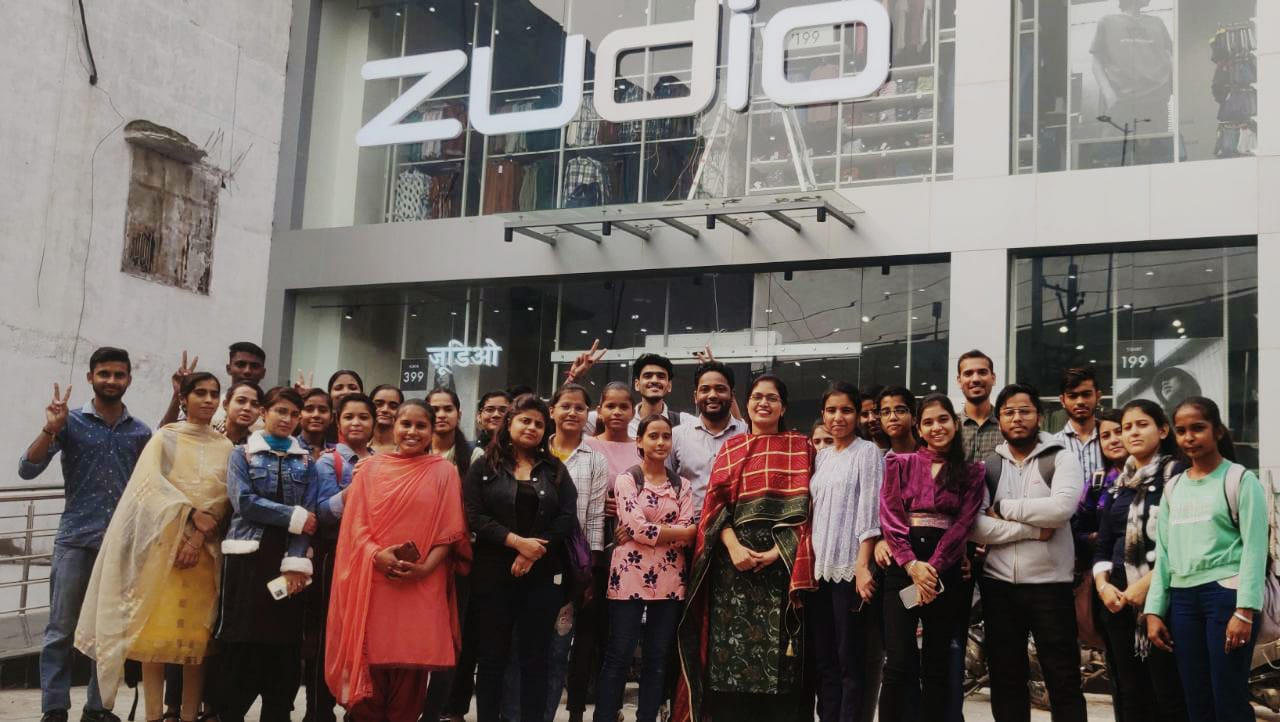 